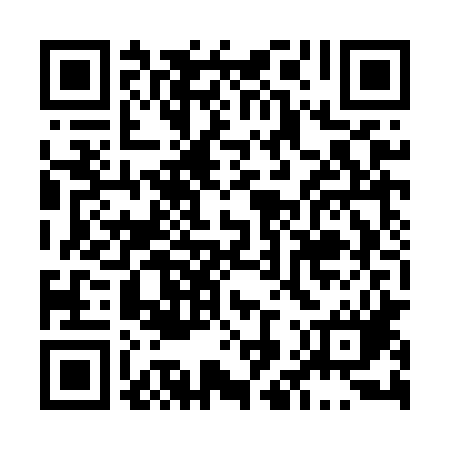 Prayer times for Tajno Podjeziorne, PolandMon 1 Apr 2024 - Tue 30 Apr 2024High Latitude Method: Angle Based RulePrayer Calculation Method: Muslim World LeagueAsar Calculation Method: HanafiPrayer times provided by https://www.salahtimes.comDateDayFajrSunriseDhuhrAsrMaghribIsha1Mon3:546:0112:324:587:059:032Tue3:515:5812:325:007:079:063Wed3:485:5612:325:017:099:084Thu3:455:5412:315:027:109:115Fri3:425:5112:315:047:129:136Sat3:395:4912:315:057:149:167Sun3:355:4612:315:067:169:198Mon3:325:4412:305:087:189:219Tue3:295:4212:305:097:209:2410Wed3:255:3912:305:107:219:2711Thu3:225:3712:305:127:239:3012Fri3:185:3512:295:137:259:3213Sat3:155:3212:295:147:279:3514Sun3:115:3012:295:157:299:3815Mon3:085:2812:295:177:319:4116Tue3:045:2512:285:187:329:4417Wed3:015:2312:285:197:349:4718Thu2:575:2112:285:207:369:5019Fri2:535:1812:285:217:389:5320Sat2:505:1612:275:237:409:5621Sun2:465:1412:275:247:429:5922Mon2:425:1212:275:257:4310:0323Tue2:385:0912:275:267:4510:0624Wed2:345:0712:275:277:4710:0925Thu2:305:0512:265:297:4910:1326Fri2:265:0312:265:307:5110:1627Sat2:215:0112:265:317:5310:2028Sun2:174:5912:265:327:5410:2429Mon2:144:5712:265:337:5610:2730Tue2:144:5412:265:347:5810:30